8. SKLOP: ŽIVIM ZDRAVOCilji: Učenec prepozna osnovne dele človeškega telesa.Razume pomen zdravja za človeka in načine ohranjanja zdravja.Učenec zna ustrezno ravnati z odpadki.Pozna nekatere onesnaževalce voda, zraka in tal v svoji okolici.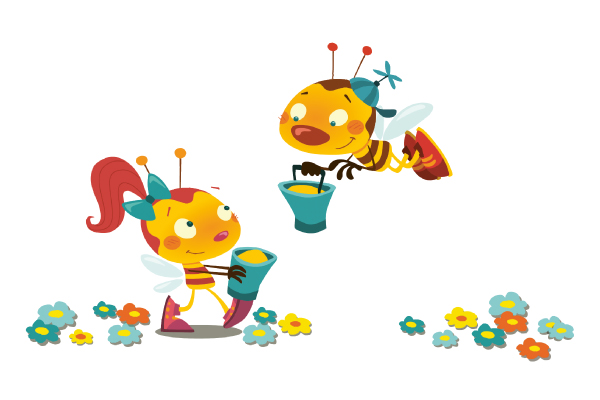 Cilja: Učenec prepozna osnovne dele človeškega telesa.Razume pomen zdravja za človeka in načine ohranjanja zdravja.Cilja: Učenec zna ustrezno ravnati z odpadki.Pozna nekatere onesnaževalce vode, zraka in tal v svoji okolici.Poimenuj notranje dele telesa.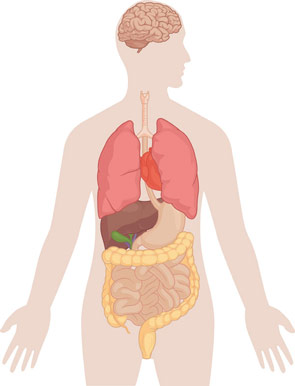 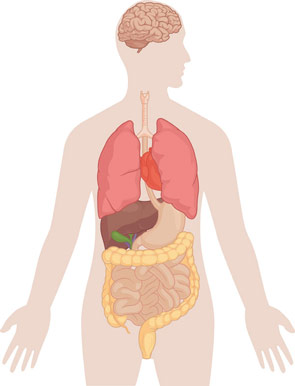 __/__Ustrezno poveži.Preberi trditve in ustrezno obkroži.Oko je čutilo za vid. 							     DA	 NE Uho je čutilo za voh. 							     DA	 NE S čutilom za tip zaznavamo bolečino. 				     DA	 NE S čutilom za okus okušamo le sladko in slano. 			     DA	 NE Čutila sprejeta sporočila iz okolja pošiljajo možganom.	     DA	 NE __/__Prečrtaj, kar ni čutilo.__/__Dopolni povedi.Lobanja obdaja organ, ki ga imenujemo ____________________.Za pretakanje krvi po našem telesu skrbi ______________.Hrana, ki smo jo pojedli, se prebavlja v _____________.Da lahko stojimo pokonci, skrbi _____________.__/__Dopolni sliko z ustreznimi številkami. Označi tudi, kje leži posamezni organ. Glej primer.Kaj povzročajo mikroorganizmi?________________________________________________________________________________________________________________________/__Napiši, na kakšne načine človek ohranja svoje zdravje.___________________________________________________________________________________________________________________________________________________________________________________/__Napiši, kakšna je razlika med poškodbo in boleznijo. _________________________________________________________________________________________________________________________________________________________________________________Naštej 3 bolezni. _____________________________________________Naštej 3 poškodbe. _____________________________________________/__Kako veš, kdaj si bolan?_________________________________________________________________________________________________________________________________________________________________________________Kako ravnaš, ko si bolan?___________________________________________________________________________________________________________________________________________________________________________________/__V stolpec VČERAJ napiši, kaj si včeraj jedel in kako si poskrbel za osebno higieno, gibanje in počitek. V stolpec JUTRI pa vpiši, kaj bi moral v prihodnje spremeniti, da bi še bolje skrbel za svoje zdravje.__/__V tabeli naredi primerjavo med angino in zlomom roke po danih kriterijih.__/__Zakaj je pomembno, da skrbimo za svoje zdravje? _________________________________________________________________________________________________________________________________________________________________________________Pojasni, kako zdravje vpliva na človekovo življenje.___________________________________________________________________________________________________________________________________________________________________________________/__Na vaši šoli je v preteklem tednu zbolelo večje število učencev in zaposlenih. Pri vseh sta se pojavila driska in bruhanje. Ker se širjenje okužbe še ni ustavilo, so na šoli začeli pripravljati ukrepe za zaustavitev širjenja bolezni.Izdelaj miselni vzorec, kjer bo predstavljeno, kako morajo ravnati učenci, učitelji in ostali zaposleni, da se bo širjenje bolezni prenehalo.__/__Pogosto slišimo, da je zdravje največje bogastvo. Se ti zdi, da je to res?DA	NEPojasni. _______________________________________________________________________________________________________________________________________________________________________________________________________________________________________/__Kaj pomeni, če rečemo, da živimo zdravo?________________________________________________________________________________________________________________________/__Obkroži črko pred besedami, ki pravilno dopolnijo poved.Da ohranjamo svoje zdravje,skrbimo za osebno higieno.premalo spimo.jemo raznoliko hrano. č) 	se ne gibamo veliko.pijemo veliko tekočine.dovolj spimo.__/__Podčrtaj, kar v našem telesu ne povzroča bolezni.__/__Fredi je rekel: »Cepil se bom proti klopnemu meningitisu, saj ne želim zboleti.«Zarja je rekla: »Ne bom se cepila proti klopnemu meningitisu, saj za to boleznijo na leto zboli le 200 ljudi. Jaz že ne bom med njimi.«Ovrednoti trditvi Fredija in Zarje. ________________________________________________________________________________________________________________________________________________________/__Naštej 4 največje onesnaževalce vode, zraka in tal v svoji okolici.________________________________________________________________________________________________________________________/__S čim onesnažujemo naravo? ______________________________________________________________________________________________Naštej nekaj onesnaževalcev v svojem okolju. ________________________/__Naštej 3 primere nevarnih odpadkov. _____________________________________________________________/__S čim so označene nevarne snovi?________________________________________________________________________________________________________________________________________________________/__Kaj je kompostnik? ________________________________________________________________________________________________________/__Kako nastane kisli dež? ___________________________________________________________________________________________________Kaj povzroča kisli dež? _____________________________________________________________________________________________________/__Napiši 4 napotke za varovanje okolja.___________________________________________________________________________________________________________________________________________________________________________________/__Naštej vsaj tri vrste odpadkov, ki jih lahko recikliramo. ___________________________________________________________________________________________________________________________________________________________________________________/__Poveži odpadke z ustreznim zabojnikom.__/__Oglej si sliko in odgovori na vprašanja.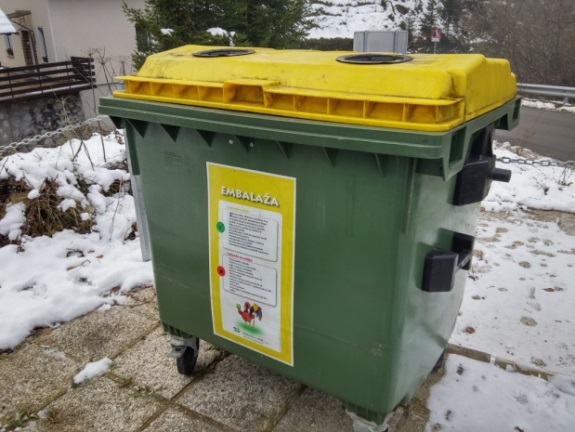 Kaj je na sliki? ______________________________________________Kako se imenuje prostor, kjer stoji zabojnik? ______________________Naštej 4 odpadke, ki sodijo v zabojnik za embalažo.______________________________________________________________________________/__Katere odpadke shranjujemo v posebnih zabojnikih?______________________________________________________________________________/__Napiši po 2 primera onesnaževalcevvode: _____________________, _____________________prsti: _____________________, _____________________zraka: _____________________, _______________________/__Oglej si sliko. Poišči podatke.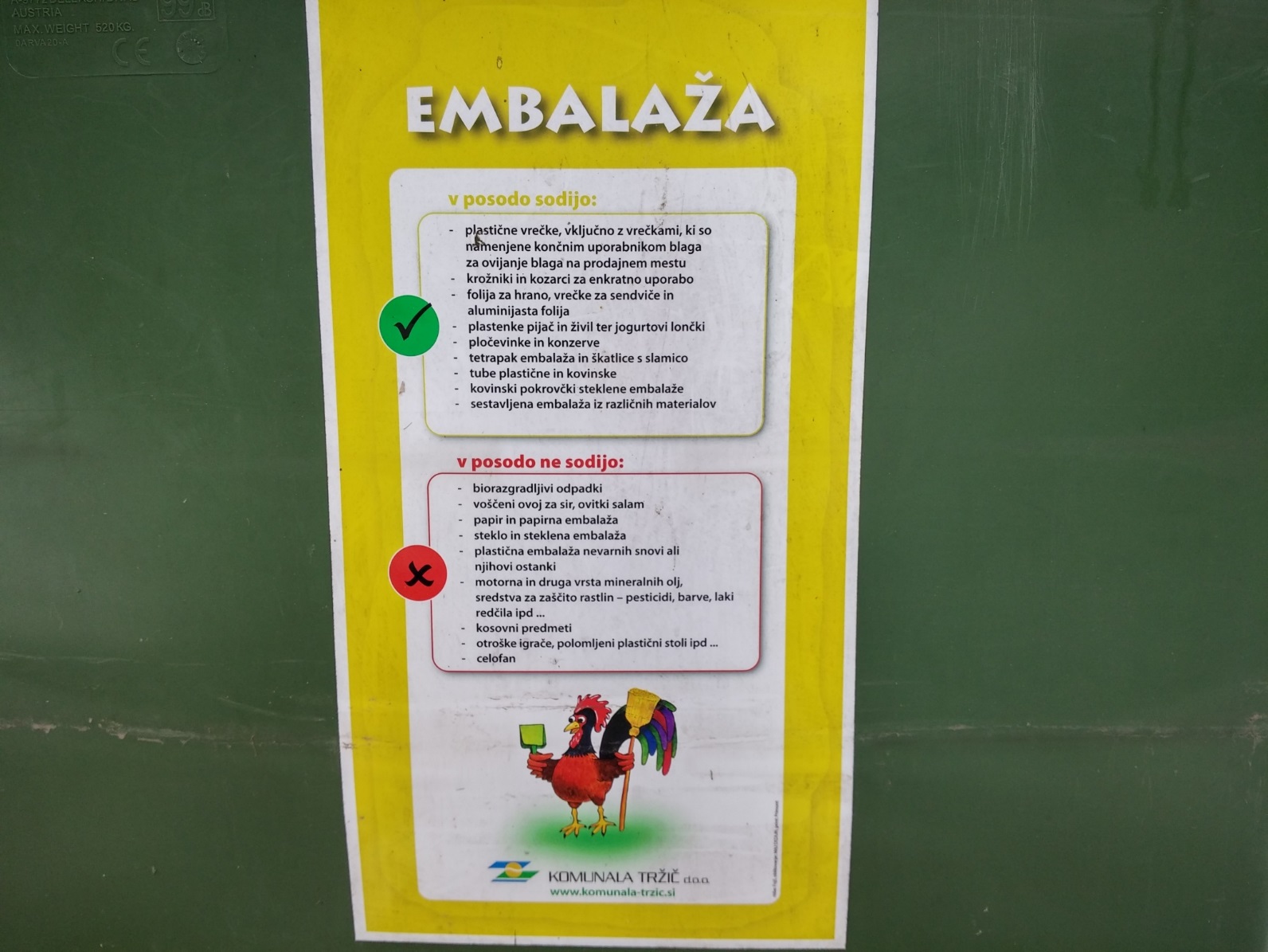 Na katerem zabojniku najdemo ta zapis? __________________________Ali v ta zabojnik lahko odvržeš jogurtove lončke? ___________________Ali v ta zabojnik lahko odvržeš stekleno embalažo? ___________________/__Oglej si reciklažni krog plastenke.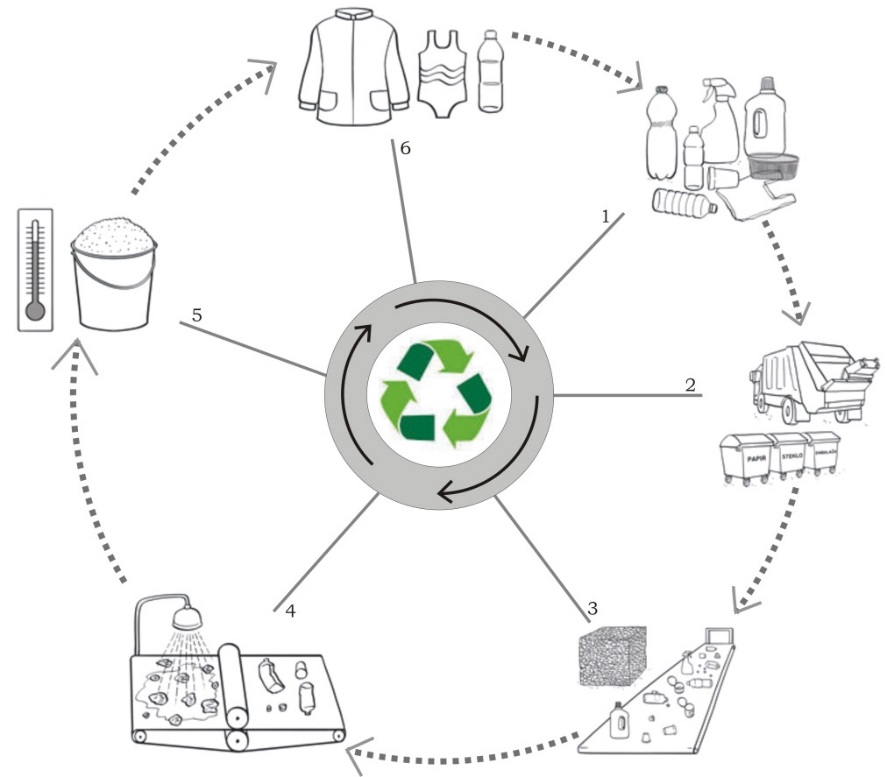 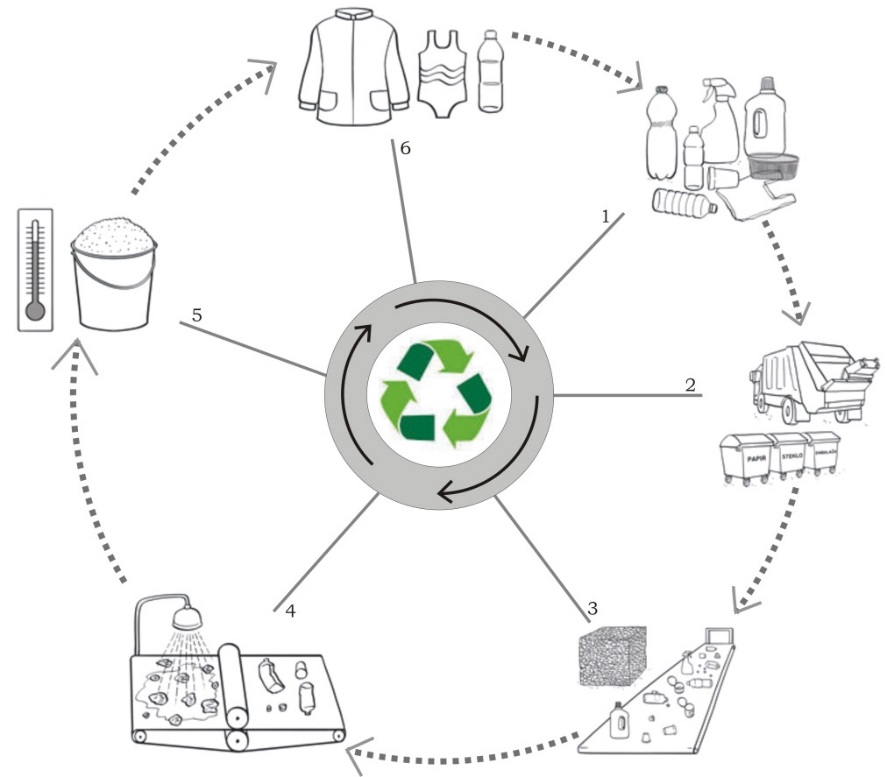 Odgovori.Kaj storijo z odpadki, ki prispejo v obrat za recikliranje?______________________________________________________________________________________________________________________S čim jih očistijo? ____________________________________________Kaj lahko izdelajo iz granulata? _______________________________________________________________________________________________/__Oglej si fotografijo.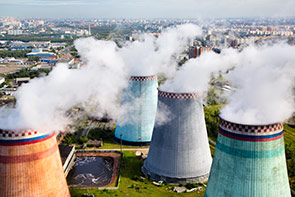 Kaj bi napisal o tej fotografiji, če bi bil novinar? _________________________________________________________________________________________________________________________________________________________________________________Kakšen vpliv ima termoelektrarna na mesto in njegove prebivalce? ___________________________________________________________________________________________________________________________________________________________________________________/__Dopolni.Iz plastike po reciklirnem postopku dobimo ______________________.Iz stekla po reciklirnem postopku dobimo _______________________.Iz papirja po reciklirnem postopku dobimo ______________________.Iz kovine po reciklirnem postopku dobimo ______________________. Iz bioloških odpadkov po kompostiranju dobimo __________________.__/__Primerjaj odlagališči. S  označi, za katero fotografijo drži trditev.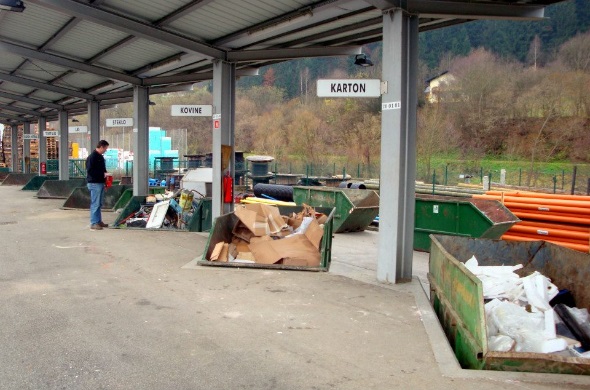 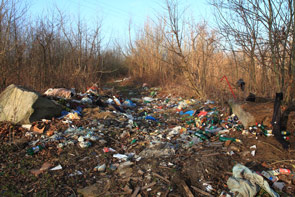 odlagališče A				odlagališče BZa katero odlagališče ne drži nobena trditev? _______Zakaj? ___________________________________________________________________________________________________________________________________________________________________________Katero od odlagališč si želiš v svojem kraju? _____________Zakaj? __________________________________________________________________________________________________________________/__V nedeljo popoldan ste imeli doma rojstnodnevno zabavo. Pri tem je nastalo kar nekaj odpadkov: plastenke, pločevinke, folija, škatle, umazani prtički, ostanki torte in pice, razbiti kozarci. Tvoja naloga je, da pospraviš.Napiši, kaj boš naredil s posameznimi odpadki, da boš prijazen do okolja.______________________________________________________________________________________________________________________________________________________________________________________________________________________________________________/__Se ti zdi, da na tvoji šoli naredite dovolj za varovanje in ohranjanje okolja?	DA	NEPojasni.______________________________________________________________________________________________________________________________________________________________________________________________________________________________________________/__Napiši 3 primere, kako skrbiš za naš planet.________________________________________________________________________________________________________________________________________________/__Oglej si sliko.Opiši dogajanje na sliki.____________________________________________________________________________________________________________________________________________________________________________________________________________________________________________Kaj bi svetoval otrokom?______________________________________________________________________________________________________________________Kako bi prepričal sadjarja, da bi se ukvarjal z ekološko pridelavo sadja?________________________________________________________________________________________________________________________/__